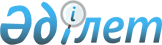 О внесении изменений в постановление акимата Карагандинской области от 3 июня 2020 года № 35/02 "Об установлении норматива отчисления части чистого дохода областных коммунальных государственных предприятий"Постановление акимата Карагандинской области от 14 марта 2022 года № 14/01. Зарегистрировано в Министерстве юстиции Республики Казахстан 24 марта 2022 года № 27198
      Акимат Карагандинской области ПОСТАНОВЛЯЕТ:
      1. Внести в постановление акимата Карагандинской области от 3 июня 2020 года № 35/02 "Об установлении норматива отчисления части чистого дохода областных коммунальных государственных предприятий" (зарегистрировано в Реестре государственной регистрации нормативных актов за № 5860) следующие изменения:
      заголовок постановления изложить в новой редакции:
      "Об установлении норматива отчисления части чистого дохода областных коммунальных государственных предприятий, за исключением организаций среднего образования в организационно-правовой форме государственных предприятий на праве хозяйственного ведения";
      приложение к указанному постановлению изложить в новой редакции согласно приложению к настоящему постановлению.
      2. Контроль за исполнением настоящего постановления возложить на первого заместителя акима области.
      3. Настоящее постановление вводится в действие по истечении десяти календарных дней после дня его первого официального опубликования. Норматив отчисления части чистого дохода областных коммунальных государственных предприятий, за исключением организаций среднего образования в организационно-правовой форме государственных предприятий на праве хозяйственного ведения
      1. Норматив отчисления части чистого дохода областных коммунальных государственных предприятий, за исключением организаций среднего образования в организационно-правовой форме государственных предприятий на праве хозяйственного ведения, в областной бюджет определяется следующим образом:
      2. Для областных коммунальных государственных предприятий, осуществляющих производственно-хозяйственную деятельность в области здравоохранения, норматив отчисления устанавливается в размере 5 процентов. 
      3. Оставшуюся в распоряжении областных коммунальных государственных предприятий части чистого дохода направлять на развитие предприятия, на конкретные проекты согласованные с органом, осуществляющим управление коммунальным государственным предприятием.
					© 2012. РГП на ПХВ «Институт законодательства и правовой информации Республики Казахстан» Министерства юстиции Республики Казахстан
				
      Аким Карагандинской области

Ж. Қасымбек
Приложение к постановлению
акимата Карагандинской
области
от 14 марта 2022 года
№ 14/01Приложение к постановлению
акимата Карагандинской области
от 3 июня 2020 года № 35/02
чистый доход до 3 000 000 тенге 
5 процентов от суммы чистого дохода 
чистый доход от 3 000 001 тенге 
до 50 000 000 тенге
150 000 тенге + 10 процентов от суммы, превышающий чистый доход в размере 3 000 000 тенге 
чистый доход от 50 000 001 тенге 
до 250 000 000 тенге 
4 850 000 тенге + 15 процентов от суммы, превышающий чистый доход в размере 50 000 000 тенге
чистый доход от 250 000 001 тенге до 500 000 000 тенге
34 850 000 тенге + 25 процентов от суммы, превышающий чистый доход в размере 250 000 000 тенге
чистый доход от 500 000 001 тенге
до 1 000 000 000 тенге
97 350 000 тенге + 30 процентов от суммы, превышающий чистый доход в размере 500 000 000 тенге
чистый доход от 1 000 000 001 тенге и выше
247 350 000 тенге + 50 процентов от суммы, превышающий чистый доход в размере 1 000 000 000 тенге